В селе Средние Карамалы прошли предварительные собрания жителей по выбору проекта ППМИ 2022. На старте программы у скептиков возникали опасения, что жителям небольших территорий трудно будет договориться, каждый постарается продвигать проекты, выгодные только ему. В итоге населенные пункты не смогут сформулировать дельных и действительно актуальных для всего населения предложений. Еще один повод для сомнений: вряд ли люди захотят «скидываться» ради общего блага. Суммы требуются пусть и небольшие, но российский менталитет таков: все убеждены, что деньги на обустройство поселков и территорий должны идти лишь из бюджета и никак не от самих жителей.Сомнения не оправдались. Вот уже который год сельское поселение Среднекарамалинский сельсовет  участвует с предложением социально ориентированных проектов, а жители готовы участвовать не только рублем, но и помогать в реализации кто техникой, а кто собственными руками. Проблем в благоустройстве, социальной сфере и инфраструктуре здесь, как и везде на селе, хватает.   Возвели детскую площадку, провели ремонт водопровода в с. Нижние Карамалы, благоустроили родник.   Жители показали, что могут мыслить стратегически – выбрали  восстановить  водозаборную башню в с. Средние Карамалы. Это позволит снизить затраты на электроэнергию  и направить средства на другие важные дела.– Поначалу опасались, а удастся ли собрать жителей, но среднекарамалинцы с готовностью откликнулись. При этом никакой обязаловки, естественно, не было. Если наше предложение выберут для финансирования, предстоит собрать около ста  тысяч рублей. Могут участвовать как жители, так и предприниматели, которые работают на территории. Мы уже получили добро от большей части бизнесменов, да и жители не против. На самом деле мы уже имеем опыт общего участия.   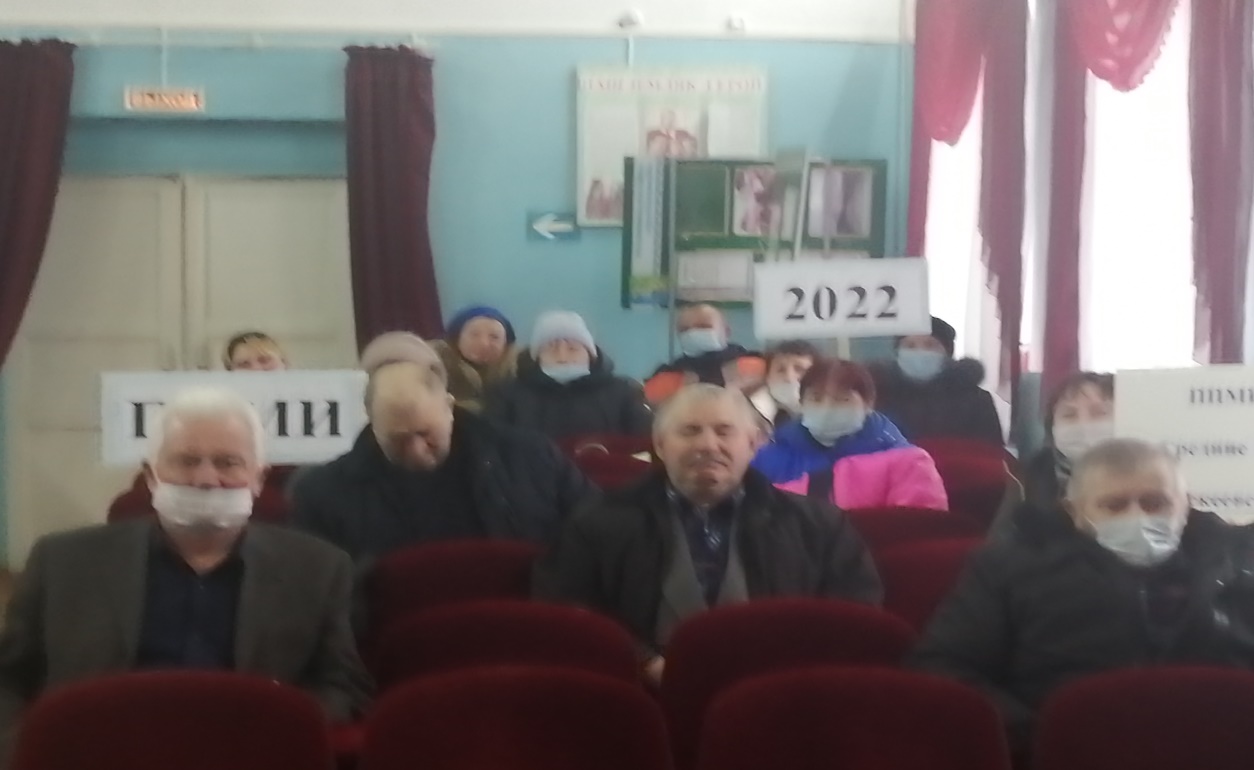 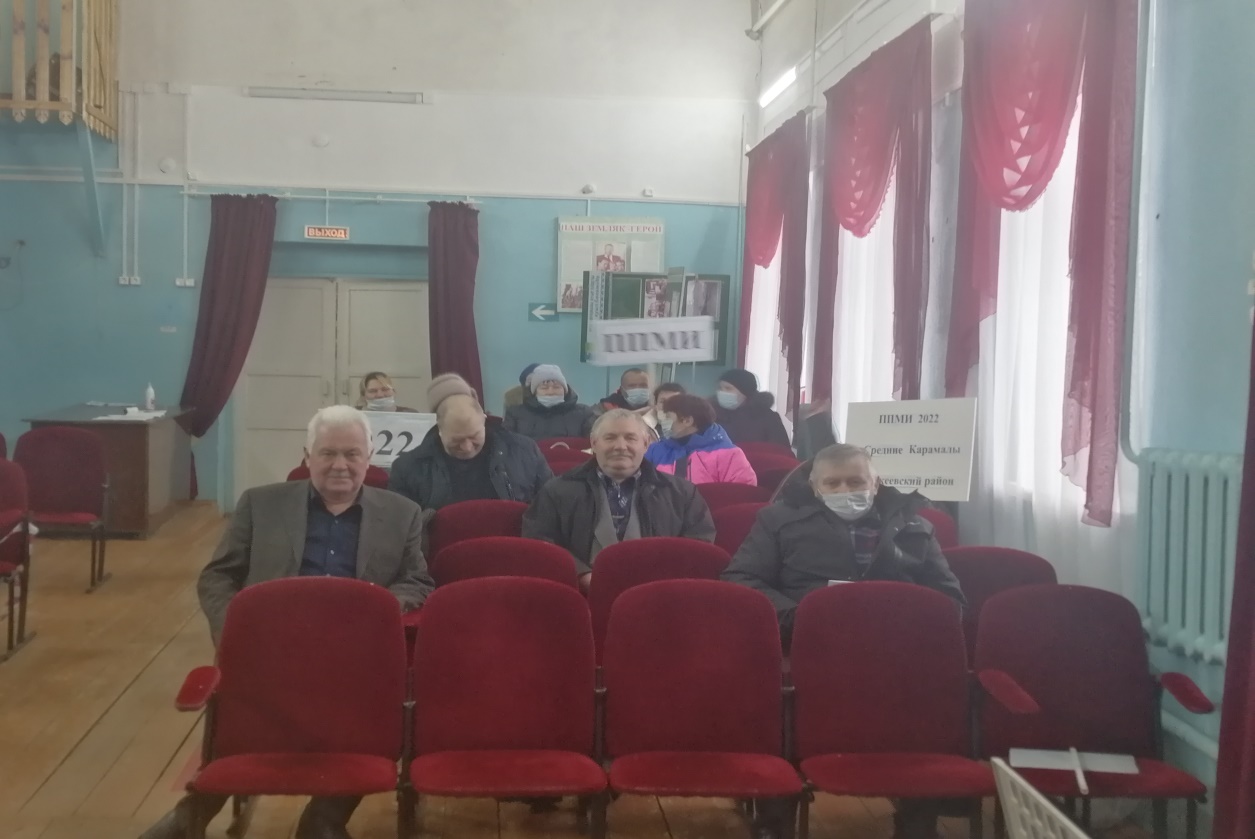 